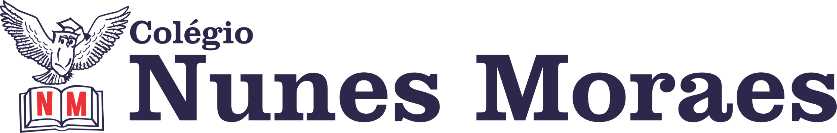 AGENDA DIÁRIA 1º ANO - 27 DE MAIO 1ª AULA: PORTUGUÊSCapítulo 8: Bilhete.Aprendizagem Essencial: Ler, escutar e compreender, em colaboração com os colegas e com ajuda do professor, o gênero textual bilhete.Link da aula: https://youtu.be/d2IURGL46nk Atividades propostas:  Trabalhando os bilhetes contidos na pág: 59. Atividade no Livro de Português pág: 60. 2ª AULA: MATEMÁTICACapítulo 8 : Ordenação de números naturais de até 2 ordens.Aprendizagem Essencial: Interpretar e produzir escrita numérica de até 2 dígitos.Link da aula: https://youtu.be/7ETAs-Tv_2Y Atividades propostas: Atividade no livro pág: 47.3ª AULA: PORTUGUÊS.Capítulo 8 : Diferentes tipos de letras ( cursiva e de imprensa)Aprendizagem Essencial:  Diferenciar e relacionar tipos de letras: a letra cursiva e a letras de imprensa.Link da aula: https://youtu.be/Dpv7mL9b4WI Atividades propostas:  Livro de Português pág: 61.Leitura e escrita pág: 164ª AULA: EXTRAAté a próxima aula!